SOUTHERN COUNTIES REGIONAL PARTNERSHIP
2015/16 QUARTERLY REPORT
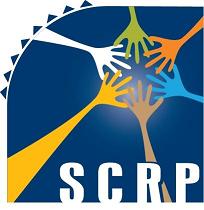 CURRENT PROJECTS	
The Job Board has been transferred from San Bernardino to Santa Barbara County.  All links are working and the home page search format has been changed to be more user friendly, the longer format can be found under the advanced search.  The links page has been limited to the Partnership home pages and human resource pages, and additional resources. Stakeholder partners can post jobs on the site. Stakeholder links listed on the links page have been removed.  Some counties are posting many jobs and others posting none.  This quarter, the daily average number of jobs posted on JobsInSoCal.com was 2 and, the total number of jobs posted this quarter was 180.  There are several counties with less than 5 postings, in order for this site to be effective and fulfill the expectations of the collaborative, it is important that the counties and their human resource departments utilize this resource.  As agreed, we will not launch a marketing campaign to drive attention to the site until more jobs are posted by each county.   As a result, we have not completed the required outreach as outlined in Phase I of the Marketing Plan approved by the Directors on July 23, 2013.  To accomplish Phase II of the Marketing Plan, the Regional Coordinator has been working with a contractor approved by the SCRP member Directors on June 24, 2015, Civilian Inc.  Currently a contract for a marketing plan with Civilian Inc. is being reviewed by the Santa Barbara County Counsel and is expected to go before the Board of Supervisors in early November.
During this quarter, the Regional Coordinator along with the WET Coordinators have been meeting with LLU representatives to develop a scope of work.  As of September 30, 2015, WET Coordinators from San Bernardino and Ventura have agreed to write up a desired scope of work to assist with clear expectations and timelines.  This contract is in the development stage.
The Regional Coordinator worked with representatives from the National Latino Behavioral Health Association (NLBHA) to develop a contract, currently being reviewed by the Santa Barbara County Counsel and expected to go before the Board of Supervisors in early November.Each County will have an opportunity to hold approximately 2 trainings in each County. Each 3-day interpreter training, and 1-day training for those who rely on interpreters, can each accommodate 35 participants.  Counties are welcome to partner when scheduling trainings.   SCRP funding covers the cost of each training event which is $26,133. (Each event includes 1 three-day Interpreter Training and 1 one-day Provider Training). This price includes trainer fees, travel expenses, standardized training manuals for each participant, handouts, and testing tools and Post-Training Technical Support.  A professional Evaluation Report summarizing findings is provided to each of the participating counties post completion of each training. Hosting county or counties cover the cost of the venue.  And at the discretion of each county, you may decide to provide refreshments and meals.In anticipation of a final contract, on September 30, 2015 WET Coordinators were encouraged to begin scheduling Interpreter Trainings in their county.OTHER PROJECTS:
SCRP Conference – The SCRP Conference will focus on engaging hard to serve/engage populations.  The Conference Planning Committee is scheduled for monthly meetings through the end of 2015.  The Regional Coordinator is currently working on a Request for Statement of Qualifications (RFSQ) to send out to Partnership recommended conference planners.  We will be sending out the RFSQ in October 2015.SCRP Website - The website is now being hosted by Santa Barbara County via Mitec.    All links have been checked and are working, and the home page is up-dated with the ability for the viewer to hover over the menu list to see options, rather than have to intuitively know to click on menu listings.  JobsInSoCal is added to the menu list, and the College and University Database home page is up-dated to include links to the listed colleges and universities.  Mental Health First Aid (MHFA) Training – Although there is no more funding through CalMHSA to train trainers in MHFA, Sireyia Ratliff, of United Advocates for Children and Families, and Theresa Ly, of CalMSHA participated via phone at the SCRP WET Coordinators in-person meeting to share approaches that other counties are taking to continue the MHFA trainings.  During that conversation WET Coordinators decided they would like SCRP to support future MSHA trainings for trainers as they have an on-going need for all versions of the MHFA curriculum.  The Regional Coordinator will contact the National Council to discuss future training for trainers, and report ideas to WET Coordinators and County Directors.  FISCAL REPORT
At this time, the projected net costs for 2015/2016 total are $1,658,908.  The unspent funds balance from 2014/2015 is $2,787,037.  Our projected unspent funds balance for 2015/2016 is $1,728,129.  An invoice for our second installment of $600,000 will be sent October 19, 2015.PARTICIPATION IN COLLABORATIVE CALLS
UPCOMING SCRP MEETINGS
MESSAGE FROM THE SCRP COORDINATOR 
Office of Statewide Health Planning and Development (OSHPD) approved the FY15/16 SCRP Work Plan on August 5, 2015.  A hard-copy of the FY15/16 Work Plan was sent out to Directors on September 15, 2015 and was included in the handouts at the WET Coordinators In-Person meeting on September 22, 2015. The Jan-June 30, 2015 Progress Report was approved by OSHPD on September 28, 2015.  A copy of this report was sent out to WET Coordinators & County Directors with this Quarterly Report.July 1, 2015 – September 30, 2015
Submitted by: Lyra Monroe, Interim SCRP Regional CoordinatorQUARTER1stPROJECT NAMEJob Board (JobsInSoCal)CONTRACTORMarketGrabber (web host)LEAD PROJECT STAFFLyra Monroe, Interim SCRP Regional CoordinatorPERFORMING WITHIN BUDGET?YESPROJECT NAMECore Competencies ProjectCONTRACTORLoma Linda UniversityLEAD PROJECT STAFFDr. Beverly BucklesJohn Ryan, LCSWJan Black, LCSWMEETING SCHEDULED OUTCOMES?N/APERFORMING WITHIN BUDGET?N/APROJECT NAMEInterpreter TrainingCONTRACTORNational Latino Behavioral Health AssociationLEAD PROJECT STAFFMarie SanchezMEETING SCHEDULED OUTCOMES?N/APERFORMING WITHIN BUDGET?YESCOUNTYJULY 1, 2015AUG 5, 2015SEPT 2, 2015SEPT 16,2015 Directors CallSEPT 22,2015 In-PersonImperialKernXXXOrangeXXXXXRiversideXXXSan BernardinoXXXXXSan DiegoXXXXXSan Luis ObispoSanta BarbaraXXXTri-CitiesXXXXVenturaXXXXDATEMEETINGLOCATIONNovember 4, 2015Coordinator’s Collaborative CallConference CallDecember 9, 2015Coordinator’s Collaborative CallConference CallDecember 16, 2015Director’s Conference CallConference Call